Внимание Конференции обращается на п. 92 Статьи 13 Устава Международного союза электросвязи, в котором предусматривается, что:"Решения всемирной конференции радиосвязи, ассамблеи радиосвязи и региональной конференции радиосвязи во всех случаях должны соответствовать настоящему Уставу и Конвенции. Решения ассамблеи радиосвязи или региональной конференции радиосвязи во всех случаях должны также соответствовать Регламенту радиосвязи. При принятии резолюций и решений конференции должны учитывать предполагаемые финансовые последствия и должны избегать принятия таких резолюций и решений, которые могут вызвать превышение финансовых пределов расходов, установленных Полномочной конференцией".Внимание Конференции обращается также на Статью 34 Конвенции Международного союза электросвязи, в пп. 488 и 489 которой предусматривается, что:"Прежде чем принимать предложения или решения, имеющие финансовые последствия, конференции Союза должны учитывать все аспекты финансовой деятельности Союза, с тем чтобы эти предложения не приводили к расходам, превышающим кредиты, которые Совет вправе разрешить.Ни одно решение конференции не должно осуществляться, если оно приводит к прямому или косвенному увеличению расходов сверх кредитов, которые Совет вправе разрешить".	Хоулинь ЧЖАО
	Генеральный секретарьВсемирная конференция радиосвязи (ВКР-15)
Женева, 2–27 ноября 2015 года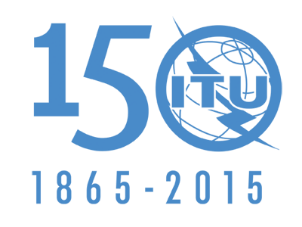 МЕЖДУНАРОДНЫЙ СОЮЗ ЭЛЕКТРОСВЯЗИПЛЕНАРНОЕ ЗАСЕДАНИЕДокумент 12-RПЛЕНАРНОЕ ЗАСЕДАНИЕ11 июня 2015 годаПЛЕНАРНОЕ ЗАСЕДАНИЕОригинал: английскийЗаписка Генерального секретаряЗаписка Генерального секретаряФИНАНСОВАЯ ОТВЕТСТВЕННОСТЬ КОНФЕРЕНЦИЙФИНАНСОВАЯ ОТВЕТСТВЕННОСТЬ КОНФЕРЕНЦИЙ